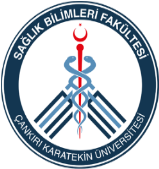 T.C.ÇANKIRI KARATEKİN ÜNİVERSİTESİSağlık Bilimleri FakültesiDers Dağılımı Hazırlama İşlemleriİş Akış ŞemasıT.C.ÇANKIRI KARATEKİN ÜNİVERSİTESİSağlık Bilimleri FakültesiDers Dağılımı Hazırlama İşlemleriİş Akış ŞemasıT.C.ÇANKIRI KARATEKİN ÜNİVERSİTESİSağlık Bilimleri FakültesiDers Dağılımı Hazırlama İşlemleriİş Akış ŞemasıDöküm NoDöküm NoEF-SBF-SR-011T.C.ÇANKIRI KARATEKİN ÜNİVERSİTESİSağlık Bilimleri FakültesiDers Dağılımı Hazırlama İşlemleriİş Akış ŞemasıT.C.ÇANKIRI KARATEKİN ÜNİVERSİTESİSağlık Bilimleri FakültesiDers Dağılımı Hazırlama İşlemleriİş Akış ŞemasıT.C.ÇANKIRI KARATEKİN ÜNİVERSİTESİSağlık Bilimleri FakültesiDers Dağılımı Hazırlama İşlemleriİş Akış Şemasıİlk Yayın Tarihiİlk Yayın Tarihi12.04.2021T.C.ÇANKIRI KARATEKİN ÜNİVERSİTESİSağlık Bilimleri FakültesiDers Dağılımı Hazırlama İşlemleriİş Akış ŞemasıT.C.ÇANKIRI KARATEKİN ÜNİVERSİTESİSağlık Bilimleri FakültesiDers Dağılımı Hazırlama İşlemleriİş Akış ŞemasıT.C.ÇANKIRI KARATEKİN ÜNİVERSİTESİSağlık Bilimleri FakültesiDers Dağılımı Hazırlama İşlemleriİş Akış ŞemasıRevizyon TarihiRevizyon Tarihi00T.C.ÇANKIRI KARATEKİN ÜNİVERSİTESİSağlık Bilimleri FakültesiDers Dağılımı Hazırlama İşlemleriİş Akış ŞemasıT.C.ÇANKIRI KARATEKİN ÜNİVERSİTESİSağlık Bilimleri FakültesiDers Dağılımı Hazırlama İşlemleriİş Akış ŞemasıT.C.ÇANKIRI KARATEKİN ÜNİVERSİTESİSağlık Bilimleri FakültesiDers Dağılımı Hazırlama İşlemleriİş Akış ŞemasıRevizyon NoRevizyon No1/1T.C.ÇANKIRI KARATEKİN ÜNİVERSİTESİSağlık Bilimleri FakültesiDers Dağılımı Hazırlama İşlemleriİş Akış ŞemasıT.C.ÇANKIRI KARATEKİN ÜNİVERSİTESİSağlık Bilimleri FakültesiDers Dağılımı Hazırlama İşlemleriİş Akış ŞemasıT.C.ÇANKIRI KARATEKİN ÜNİVERSİTESİSağlık Bilimleri FakültesiDers Dağılımı Hazırlama İşlemleriİş Akış ŞemasıSayfa NoSayfa Noİşlem / İş Akışıİşlem / İş AkışıSorumlularFaaliyetFaaliyetDokümantasyon / ÇıktıDokümantasyon / Çıktı-----Bölüm BaşkanlığıOrtak dersleri ve bölüm dışı dersleri vermek üzere öğretim elemanı ihtiyacı belirlenerek Dekanlığa sunulur.Ortak dersleri ve bölüm dışı dersleri vermek üzere öğretim elemanı ihtiyacı belirlenerek Dekanlığa sunulur.Müfredat ProgramıMüfredat ProgramıDekanlık, Fakülte Yönetim KuruluOrtak dersleri ve bölüm dışı dersleri vermek üzere diğer akademik birimlerden öğretim elemanı ihtiyacı değerlendirilir.Ortak dersleri ve bölüm dışı dersleri vermek üzere diğer akademik birimlerden öğretim elemanı ihtiyacı değerlendirilir.--Dekanlık, Fakülte Yönetim KuruluOrtak dersleri ve bölüm dışı dersleri vermek üzere öğretim elemanı karşılanamaması halinde yine başka bir akademik birimden öğretim elemanı talep edilir.Ortak dersleri ve bölüm dışı dersleri vermek üzere öğretim elemanı karşılanamaması halinde yine başka bir akademik birimden öğretim elemanı talep edilir.Fakülte Yönetim Kurulu Kararı, YazıFakülte Yönetim Kurulu Kararı, YazıDekanlıkOrtak dersleri ve bölüm dışı dersleri vermek üzere diğer akademik birimlerden görevlendirilen öğretim elemanları Bölüm Başkanlığına yazı ile bildirilir.Ortak dersleri ve bölüm dışı dersleri vermek üzere diğer akademik birimlerden görevlendirilen öğretim elemanları Bölüm Başkanlığına yazı ile bildirilir.YazıYazıBölüm BaşkanlığıBölüm Başkanlığı tarafından, dönem içerisinde bölüm içi dersleri okutacak öğretim elemanı ders dağılımlarının yapılarak Bölüm Kuruluna sunulur.Bölüm Başkanlığı tarafından, dönem içerisinde bölüm içi dersleri okutacak öğretim elemanı ders dağılımlarının yapılarak Bölüm Kuruluna sunulur.Bölüm Ders Dağılımı ÇizelgesiBölüm Ders Dağılımı ÇizelgesiBölüm Başkanı, Bölüm KuruluBölüm Ders Dağılımı Çizelgesinin uygun olup olmadığı değerlendirilir.Bölüm Ders Dağılımı Çizelgesinin uygun olup olmadığı değerlendirilir.--Bölüm Başkanı, Bölüm KuruluBölüm Ders Dağılımı Çizelgesinin uygun görülmemesi halinde, yeniden düzenlenmek üzere Bölüm Başkanlığına yazı ile bildirilir.Bölüm Ders Dağılımı Çizelgesinin uygun görülmemesi halinde, yeniden düzenlenmek üzere Bölüm Başkanlığına yazı ile bildirilir.Bölüm Kurulu Kararı, YazıBölüm Kurulu Kararı, YazıBölüm BaşkanlığıBölüm Ders Dağılımı Çizelgesinin uygunluğu hakkında Bölüm Kurulu Kararı alınarak Dekanlığa sunulur.Bölüm Ders Dağılımı Çizelgesinin uygunluğu hakkında Bölüm Kurulu Kararı alınarak Dekanlığa sunulur.Bölüm Kurulu Kararı, Bölüm Ders Dağılımı Çizelgesi, YazıBölüm Kurulu Kararı, Bölüm Ders Dağılımı Çizelgesi, Yazı-----Dekanlık, Fakülte Yönetim KuruluDers Dağılımı Çizelgelerinin uygun olup olmadığı değerlendirilir.Ders Dağılımı Çizelgelerinin uygun olup olmadığı değerlendirilir.--Dekanlık, Fakülte Yönetim KuruluDers Dağılımı Çizelgelerinin uygun görülmemesi halinde, yeniden düzenlenmek üzere ilgili Bölüm Başkanlığına yazı ile bildirilir.Ders Dağılımı Çizelgelerinin uygun görülmemesi halinde, yeniden düzenlenmek üzere ilgili Bölüm Başkanlığına yazı ile bildirilir.Fakülte Yönetim Kurulu Kararı, YazıFakülte Yönetim Kurulu Kararı, YazıDekanlık, Bölüm BaşkanlığıDers Dağılımı Çizelgelerinin uygunluğu hakkında ilgili Bölüm Başkanlıklarına bilgilendirme yapılır. Bölüm Başkanlığınca öğrencilere panolarda ve web sayfasında duyurulur ve öğretim elamanlarına tebliğ edilir.Ders Dağılımı Çizelgelerinin uygunluğu hakkında ilgili Bölüm Başkanlıklarına bilgilendirme yapılır. Bölüm Başkanlığınca öğrencilere panolarda ve web sayfasında duyurulur ve öğretim elamanlarına tebliğ edilir.Fakülte Yönetim Kurulu Kararı, Yazı, DuyuruFakülte Yönetim Kurulu Kararı, Yazı, Duyuru-----MEVZUAT :2547 Sayılı Kanun 5070 Sayılı Elektronik İmza KanunuMEVZUAT :2547 Sayılı Kanun 5070 Sayılı Elektronik İmza KanunuHAZIRLAYANONAYLAYANProf. Dr. Özcan ÖZKANDekan